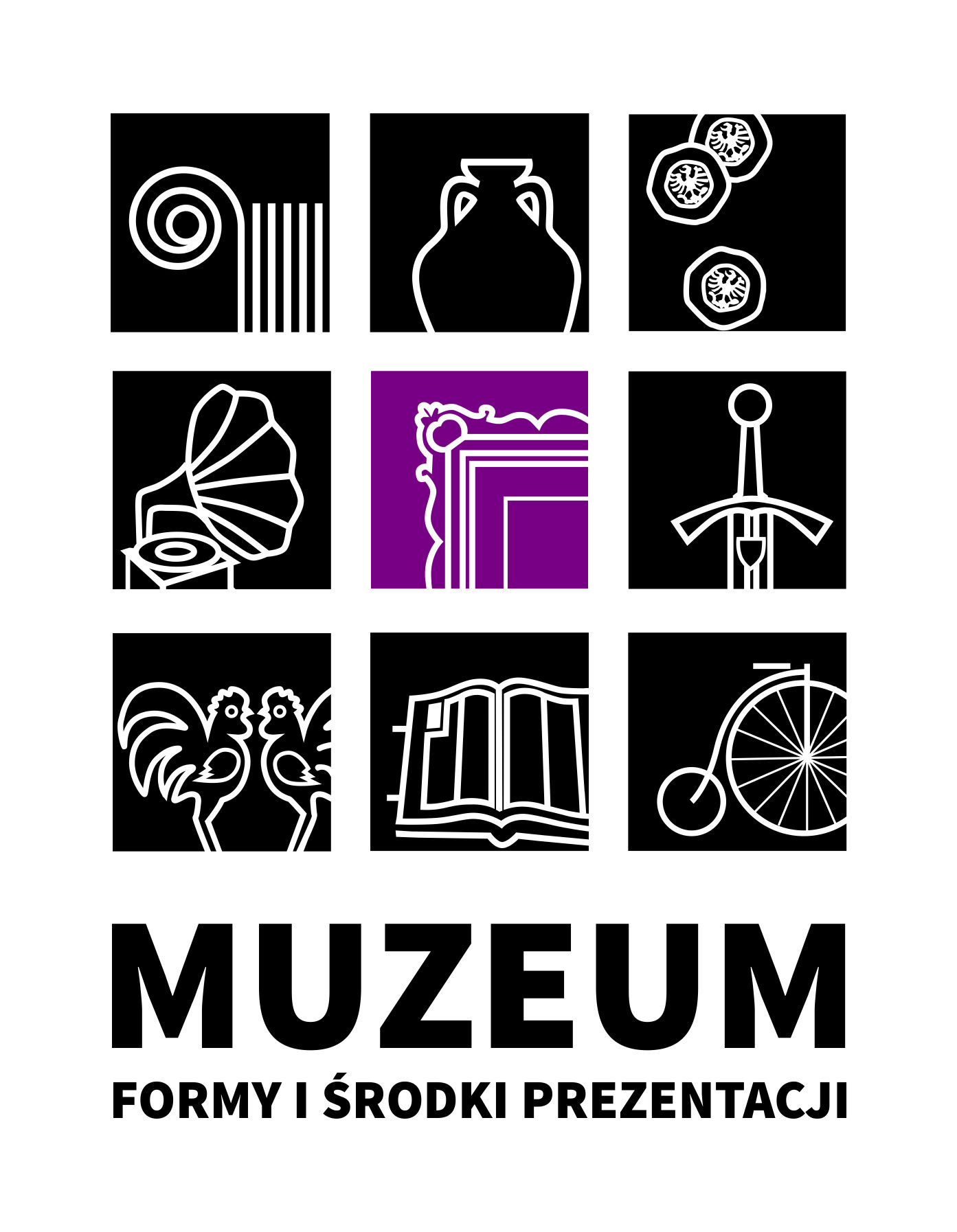 APPLICATION FORM     Organiser:						Under the auspices of:	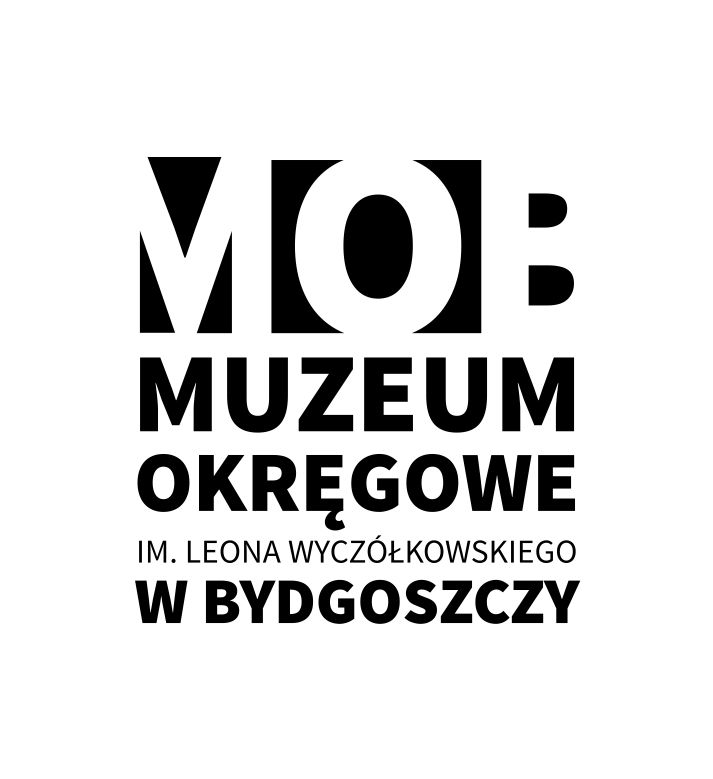 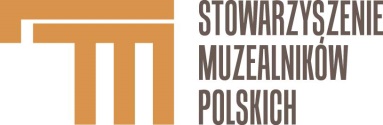 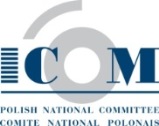 Co-organiser:							Partner:	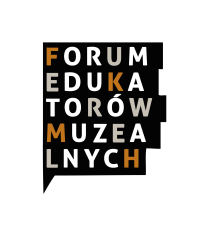 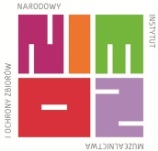 Honorary patronage:							Media patronage: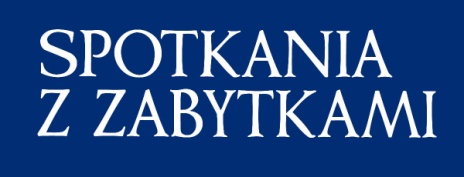 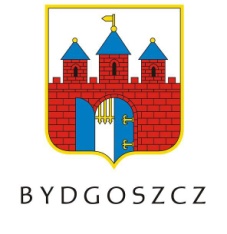 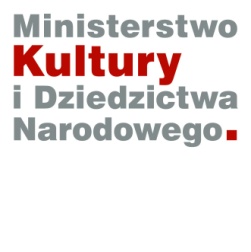 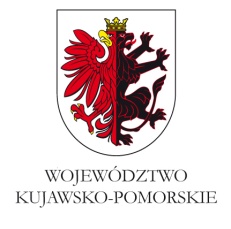 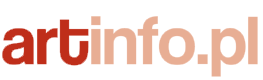 Name:Name:Name:Surname:Surname:University degree: Institution (university, department, reaserch institute):Institution (university, department, reaserch institute):Institution (university, department, reaserch institute):Workplace address:Workplace address:Workplace address:Workplace Tax ID Number: Workplace Tax ID Number: Workplace Tax ID Number: Postal address:Postal address:Postal address:Phone:Faks: Email: Title of presentation:Title of presentation:Title of presentation:Abstract of presentation (no more than 1500 signs): Abstract of presentation (no more than 1500 signs): Abstract of presentation (no more than 1500 signs): Biography (no more than 1000 signs): Biography (no more than 1000 signs): Biography (no more than 1000 signs): Accommodation booking:Accommodation booking:Accommodation booking:Vegetarian diet:                              Vegetarian diet:                              Vegetarian diet:                              